3 сентября 2020 года в Ветковском районном ЦГЭ с привлечением сотрудников МЧС среди сотрудников организовано и проведено практическое учение по Единому республиканскому дню безопасности. До сотрудников доведена информация о ситуации по пожаром в районе, городе, о безопасности поведения на рабочих местах, о необходимости размещении в домах и квартирах пожароизвещателей, а также о пользе приложения для телефонов «МЧС помощь рядом». На заданные вопросы даны разъяснения и рекомендации.  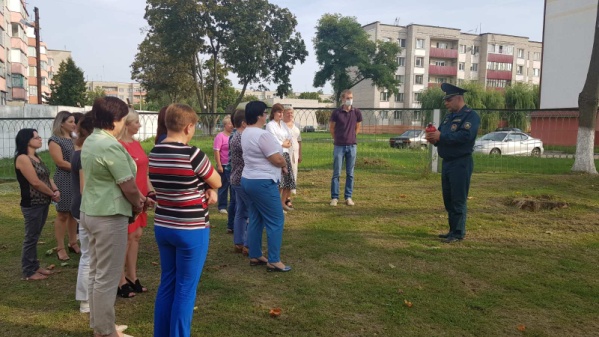 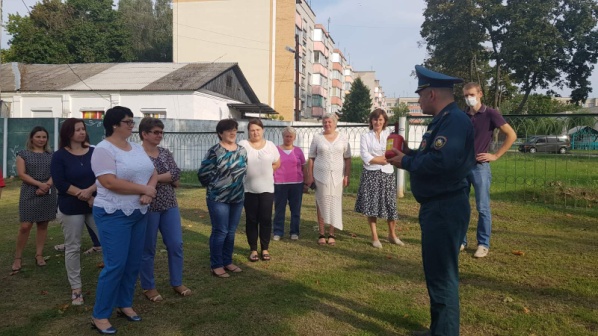 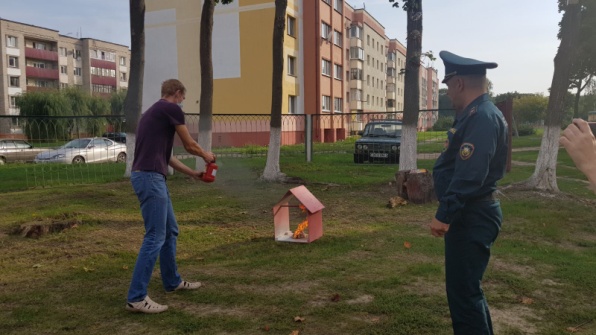 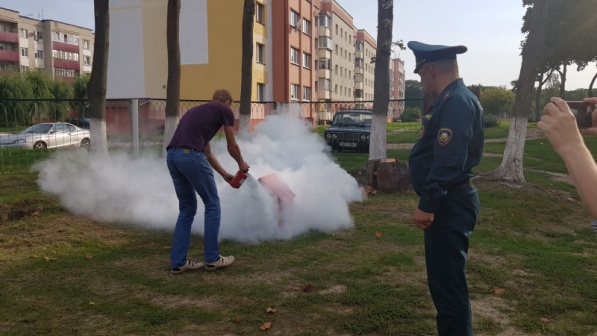 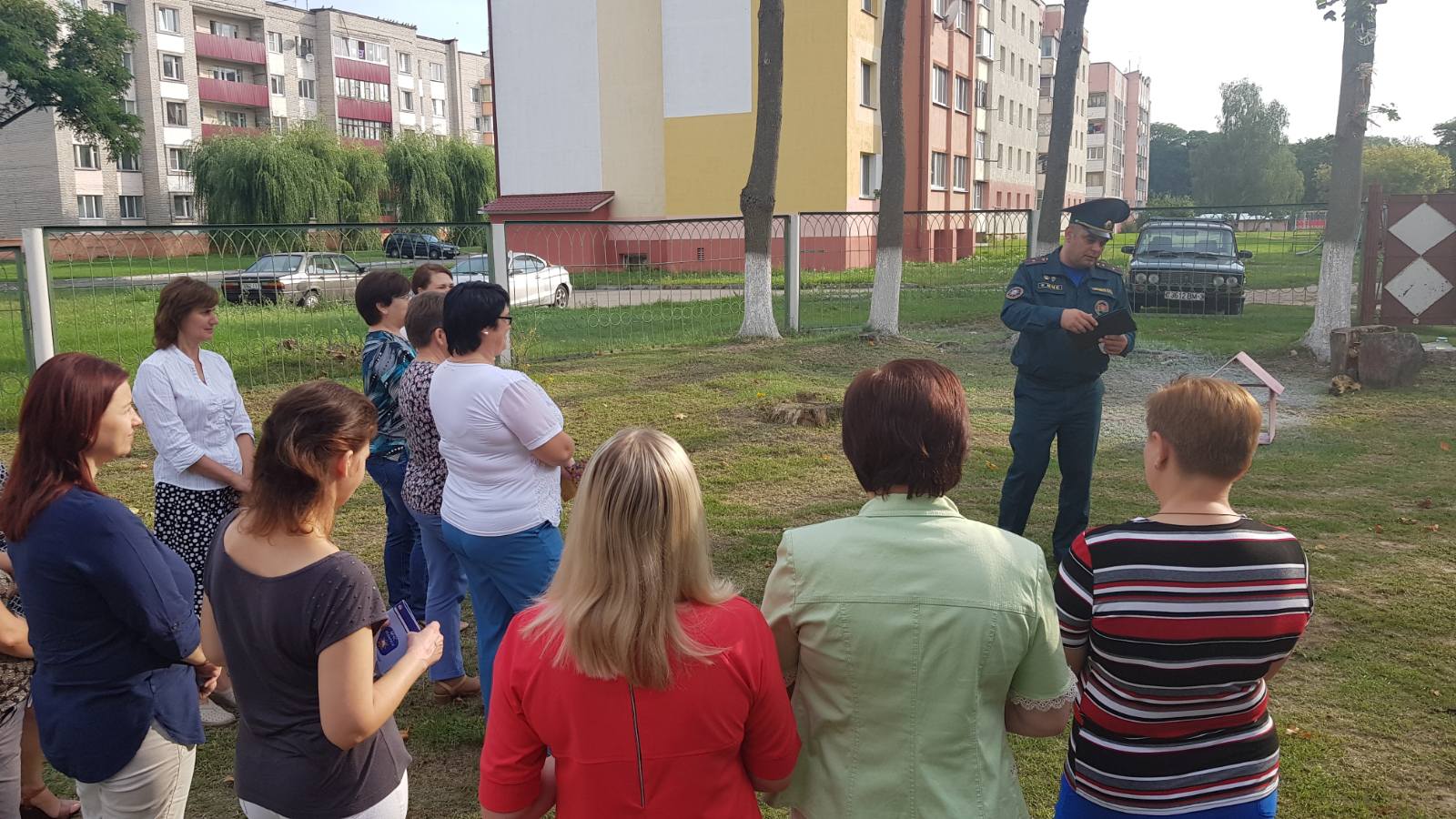 